3 T: The Good, The Bad and The UglyMartin John Graves, PhDRadiology, University of Cambridge, Cambridge, United KingdomAbstractIt is around 20 years since the first commercial 3 T MRI systems became available. The theoretical promise of twice the signal-to-noise ratio of a 1.5 T system together with a greater sensitivity to magnetic susceptibility-related contrast mechanisms, such as the blood oxygen level dependent (BOLD) effect that is the basis for functional MRI (fMRI), drove the initial market in neuroradiology. However, the limitations of the increased field strength soon became apparent, including the increased radiofrequency (RF) power deposition, tissue dependent changes in relaxation times, increased artifacts, and greater safety concerns. Many of these issues are dependent upon MR physics and work arounds have had to be developed to try and mitigate their effects. This article reviews the underlying principles of the good, the bad and the ugly aspects of 3 T, discusses some of the methods used to improve image quality and explains the remaining challenges and concerns.  IntroductionIn his contribution to the History of MRI, Paul Bottomley (1) recounts the story that on moving to GE’s Corporate Research and Development Centre (GE-CRD) in upstate New York in 1980 the team set about trying to obtain the highest field strength whole-body MRI magnet they could to perform whole-body magnetic resonance spectroscopy. The agreement with Oxford Instruments was for a superconducting magnet with a target field of 2.0 T with 1.5 T as an absolute minimum. Despite several theoretical arguments that MRI could not be performed above about 0.3 T, the GE-CRD team demonstrated head and body MR imaging and spectroscopy results, using the delivered 1.5 T magnet, at the 2nd annual meeting of the Society of Magnetic Resonance in Medicine (SMRM) meeting in San Francisco in August 1983. Bottomley notes that the published literature against high-field MRI meant that the patent that GE held for MRI systems above 0.7 T (2) for the period 1985-2005 was probably quite financially lucrative. Clinically, 1.5 T whole-body systems started to become commercially available from the mid-1980s. As the science and engineering of MRI continued to develop, the signal-to-noise advantage of even higher field strengths systems, led the major MRI manufacturers to investigate the capabilities of a small number of 4 T systems in the late 1980s  (3-6). However, the anticipated benefits failed to materialise, probably due to the hardware limitations of the time, and the projects were abandoned (7). However, in 1993 the University of Nottingham convinced Oxford Instruments to develop a 3 T magnet which could be used to demonstrate the quality of images obtained using the echo planar imaging (EPI) technique pioneered in Nottingham (8, 9). The success of the Nottingham 3 T system led to a renewed interest in high-field MRI by the system vendors and commercial 3 T systems were first FDA approved between 1999 and 2002. In 2017 it was estimated that about 33 % of MRI system sales per annum were 3 T, with 1.5 T sales representing around  60 %  with 6 % of systems below 1.5 T (10). Recent figures (2020) from the UK show that approximately 17 % of the MRI installed base comprises 3 T systems (Personal communication NHS England). As is it now around 20 years since the first 3 T systems were introduced this article will review some of the physics-based advantages and limitations of 3 T.The GoodSignal-to-noiseA major driver for increased field strength was the associated increase in the signal to noise ratio (SNR). This arises from two mechanisms, firstly the increase in sample magnetisation or polarisation and secondly the increase in the precessional (Larmor) frequency. The equilibrium magnetisation  is proportional to the thermal equilibrium spin polarisation , which in the case of spin-half nuclei such as the single proton in the nucleus of hydrogen (1H), is the difference in the number of spins in the two energy states; spin up  and spin down . is directly proportional to  and is given by the following relationship  , where  is the total number of nuclei in a specified volume,   is the reduced Planck’s constant (),  is the gyromagnetic ratio of the nucleus, e.g., = 42.58e 6 Hz/T  for protons,  is the static magnetic field strength,  is Boltzmann’s constant  and  is the absolute temperature (human body temperature = 310 K). For example, if 3 T and  = 310 K then the thermal polarisation is P = 0.001%. The precessional frequency  is given by Sir Joseph Larmor’s  1897 equation (11), that was originally derived to explain the precessional frequency of electrons in a magnetic field and hence pre-dates the discovery of NMR in 1946. However, it applies to any charged particle and therefore tells us that  precesses about  at an angular frequency, generally known as the Larmor frequency , where  is the gyromagnetic ratio of the relevant nucleus. At the field strengths used in MRI the Larmor frequency lies in the radiofrequency (RF) part of the electromagnetic spectrum. To create a signal , it is necessary to tip all, or part, of the equilibrium magnetisation  by a desired flip angle from the longitudinal direction into the transverse plane. From Faraday’s law of electromagnetic induction, the magnitude of the signal, detected in an RF receiver coil, is proportional to the product of the Larmor frequency and the equilibrium magnetisation, which are both proportional to , i.e., . The noise arises from two sources, the electronic noise from the electrical resistance of the RF receiver coil which is proportional to   and the electronic noise from dielectric and inductive losses in the sample, i.e., the patient that is proportional to (12). The SNR is given by the ratio of the signal to the noise. At high field, e.g., > 0.5 T, the noise is primarily from the sample hence the  . There is therefore a theoretical doubling of the SNR from 1.5 T to 3 T. However, in vivo measurements of SNR in different tissues at 1.5 T and 3 T have only resulted in increases on the order of 30-60 % (13), that have been attributed to the lengthening of the T1 relaxation time and increased signal losses due to the magnetic susceptibility of iron in certain brain tissues at 3 T (13). In terms of imaging, SNR is proportional to the voxel size and the acquisition time and is often expressed by the following relationship for a basic pulse sequence with a single echo per repetition time (TR)  		… Eq. 1where  and  are the individual imaging voxel dimensions, with  being the slice thickness.   are the number of samples in the frequency and phase encoding directions, respectively. NSA is the number of signal averages, i.e., repeated acquisitions and  is the receiver bandwidth across the whole image.  The main benefit of the increase in SNR provided by a 3 T system is the ability to acquire data with improved image quality, including the ability to trade SNR for higher spatial resolution. Figure 1 shows the SNR improvement in a 3D FLAIR acquisition performed at 3 T in comparison to 1.5 T.  Several consensus documents are now recommending  3T over 1.5 T, e.g., multiparametric MRI (mpMRI) of the prostate (14), myocardial perfusion and late gadolinium enhanced cardiac imaging (15), and the use of MRI in multiple sclerosis (16).  Alternatively, the improved SNR can be traded for shorter examination times, either by simply reducing the NSA, including the use of partial Fourier acquisitions, or by using advanced acquisition and reconstruction algorithms (17-20). One downside of having a higher SNR is that artifacts may also have a higher signal and therefore may appear more visually distracting at 3 T (21).Relaxation Times The longitudinal (T1) and transverse (T2) relaxation times of biological tissue depend on the physical and chemical environments of the protons as well as the static magnetic field strength. Whilst there are generally no significant differences between T2 values at 3 T compared to 1.5 T the T1 values for tissues are generally longer at 3 T (22). A disadvantage of the increase in T1 relaxation times leads to reduced contrast on traditional T1-weighted spin echo acquisitions and has resulted in the use of T1-weighted fluid attenuated inversion recovery (T1 FLAIR) sequences, particularly for neuroimaging (23). In addition to the improved SNR at 3 T, three-dimensional time-of-flight (3D TOF) MR angiography also benefits from the longer T1 relaxation times in brain parenchyma resulting in improved saturation of the stationary spins and better vessel-to-background contrast (24). Figure 2 shows the improved vessel visualisation in a 3D TOF study acquired at 3 T compared to 1.5 T. The longer T1 relaxation times at 3 T also provide a slight advantage for the use of gadolinium-based contrast agents (GBCA). The longer the native (pre-contrast) T1 relaxation time the greater the T1 shortening effect of the GBCA. The overall effect is a greater T1 reduction post contrast at 3.0 T, resulting in improved tumour-to-brain contrast (25). This effect can also be seen in the improved image quality of contrast -enhanced MR angiography at 3 T compared to 1.5 T (26).Spectroscopy/X-nucleiNuclear magnetic resonance (NMR) was first discovered and demonstrated in ordinary materials by Bloch (27) and Purcell (28), separately, in 1946. By 1950 several researchers had identified that the NMR frequency of a given element was slightly shifted depending upon its chemical form. The electrons surrounding the molecule slightly shielded the NMR active nucleus creating a ‘chemical shift’. A molecule with an NMR active nucleus in different positions produced an NMR spectrum with several distinct resonances, hence the now widely used analytical chemistry technique of NMR spectroscopy was born. Chemical shifts are reported in terms of ppm which are independent of the static magnetic field strength. Multiplying the chemical shift by the resonant frequency of the nuclei in a specific molecule at a given field strength returns the shifts in terms of frequency.  As the field strength increase the spectral separation of the peaks increases, so at 3 T the shifts would be twice those at 1.5 T. The greater the range of frequency shifts the easier it is to identify the multiple peaks in complex molecules or tissues in vivo. In addition to protons (1H), there are several other NMR active nuclei that are of interest in studying in vivo metabolism including 13C, 15N and 31P. Each nucleus has a different gyromagnetic ratio () and hence a different resonant frequency  depending upon the static magnetic field strength () as given by the Larmor equation. Therefore, to be able to investigate these so-called X-nuclei the MR system needs to be equipped with a broadband RF amplifier and receiver chain as well as dedicated transmit and receive coils tuned to the desired frequency. Initially these capabilities could be purchased at additional cost as extras to many 1.5 T systems but the development of 3 T, with its improved SNR and greater chemical shifts, has led the major MRI system and RF coil vendors to no longer support such capabilities at 1.5 T. Hyperpolarisation techniques enhance the nuclear spin polarisation in certain gases or small molecules by several orders of magnitude in comparison to the thermal equilibrium polarisation described above. There are various methods of hyperpolarising materials including spin exchange optical pumping for creating hyperpolarised noble gases, e.g., 129Xe for lung imaging (29) and dynamic nuclear polarisation (DNP) for hyperpolarising small molecules, e.g., 13C-pyruvic acid to track the conversion of pyruvate to lactate, particularly in cancer (30). Figure 3 shows metabolic imaging of a normal human brain at 3 T following intravenous injection of hyperpolarised 13C-labelled pyruvate (31).  In hyperpolarised samples the SNR is relatively independent of the static magnetic field strength, but there are certain advantages, for example, in lung imaging using hyperpolarised 129Xe, where performing the studies at a lower field strength would reduce the T2* signal dephasing (32, 33).Susceptibility EffectsThe magnetic susceptibility  is a measure of how magnetised a material will become in the presence of an external magnetic field. Materials that become magnetised can be classified as diamagnetic, paramagnetic, superparamagnetic, or ferromagnetic based on their susceptibilities.  Nearly all biological tissues are weakly diamagnetic due to the large abundance of water (, however some tissues may contain focal accumulations of metals such as calcium, iron, copper, or manganese that have much larger susceptibilities. The magnetic susceptibility causes a variation in the uniformity of the static magnetic field  proportional to , i.e., . Hence the static field non-uniformity is doubled at 3 T compared to 1.5 T. A greater non-uniformity results in a shortening of the T2*/T2 relaxation times and a relative decrease in signal in T2*/T2 weighted imaging.  This is a double-edged sword. Whilst a greater static field non-uniformity is often undesirable in terms of signal loss, there are also applications where magnetic susceptibility is an important contrast mechanism. Where susceptibility effects are desirable then 3 T has a greater sensitivity compared to 1.5 T. In addition to T2*-weighted magnitude images, it is also possible to create quantitative images of signal phase (and frequency) and T2* relaxation.  Combining T2*-weighted imaging with phase/frequency information has been used to create so-called susceptibility weighted images (SWI) that enhances the susceptibility contrast in several body areas and pathologies (34, 35). Furthermore, it is possible to post-process the    susceptibility data to obtain quantitative maps of tissue susceptibility (36). Functional MRI (fMRI) is based upon the blood oxygen level dependent (BOLD) contrast mechanism, where a specific neuronal activation task results in a surfeit of oxyhaemoglobin beyond that of the local, to the activation, brain tissues immediate metabolic need. This results in a relative increase in the concentration of weakly diamagnetic oxyhaemoglobin over paramagnetic deoxyhaemolgobin during the activation, i.e., on a microscopic scale the magnetic environment becomes more uniform and provides a higher signal.  Since the differences in magnetic susceptibilities is greater at 3 T several studies have shown that fMRI at 3 T produces a greater BOLD signal change and area of activation compared to 1.5 T (37-39). Figure 4 shows an fMRI study at 3 T demonstrating the BOLD effect in a subject performing a foot and finger motor activation task.The BadSusceptibility EffectsWe shall continue with the negative effects of spatial variations in magnetic susceptibility. Firstly,   will cause a change in resonant frequency, which will give rise to spatial misregistration and distortion depending upon the spatial variation of .  In the case of metal implants these field non-uniformities are responsible for the most severe artifacts that include variously signal loss, signal pileups and through plane displacement. As expected, these artifacts are worse at 3 T and therefore initially it could not be used for the imaging of patients with prosthetic implants. Fortunately, the development of new MRI methods such as SEMAC (40) and  MAVRIC (41) have addressed these issues and shown to be equally effective at both 1.5 T and 3 T (42, 43). However, there are still issues with the use of 3 T for high accuracy stereotactic procedures (44).Another artifact can occur where there is an interface between two materials of different magnetic susceptibilities , thereby creating an intrinsic variation in the magnetic field , across a voxel of size . The resulting phase dispersion is given by . If the phase dispersion is large enough then signal loss can be seen, typically at air/tissue boundaries, e.g., mastoid air cells, nasopharynx, etc. Although these artifacts can be eliminated using spin echo imaging, it is not possible to do so in gradient echo acquisitions. In this case it is necessary to either decrease the voxel size, or more commonly, to reduce the TE through increasing the receiver bandwidth (). Increasing  will reduce the sampling time of each echo, and hence the TE, but as shown in Eq. 1, this will also have the effect of reducing the SNR by a factor of  . For example, increasing the  from ±15.63 kHz to ±31.25 kHz for a readout of 256 samples will reduce the sampling time from 8.2 ms to 4.1 ms, whilst reducing the SNR by 29 %. EPI, as originally developed by Mansfield, is particularly sensitive to differences in magnetic susceptibility. This is due to the extended sampling time in phase encoding rather than frequency encoding, which results in a very low encoding bandwidth in the phase encoding direction. Therefore, any frequency offset due to magnetic susceptibility results in image distortion. Figure 5 shows the distortion in the frontal lobe at 3 T compared to 1.5 T in a diffusion-weighted single-shot EPI acquisition (45).Chemical ShiftThere is an approximately 3.4 ppm chemical shift between water and fat, meaning that the frequency difference will be twice as large at 3 T (440 Hz) compared to 1.5 T (220 Hz). This has two main implications. Firstly, the spatial shift of the adipose tissue in the frequency encoding direction will be twice as big for the same frequency encoding gradient amplitude at 1.5T.  Using the example above for a  of ±15.63 kHz the water/fat shift will be 1.8 pixels at 1.5 T and 3.6 pixels at 3.0 T. Hence it is usual to acquire images with a higher  at 3.0 T to avoid large spatial shifts, and/or to use fat suppression. Figure 6 shows the increased water/fat chemical shift at 3 T compared to 1.5 T in the abdomen for the same . Similarly, when acquiring images in- and out-of-phase for applications such as Dixon imaging for water and fat separation (46) the TEs will be half the values at 1.5 T.  RF Power DepositionAs discussed in the Signal-to-noise section above an RF pulse of amplitude  is used to tip  through the desired flip angle. Less than 1 % of the power is used to tip , with the rest resulting in undesirable tissue heating. From Faraday’s law of induction, we know that the RF magnetic field will induce electric fields inside the tissue. Since the tissues are electrically conducting this will result in the deposition of electrical power resulting, over time, as heating. At radiofrequencies, the power deposition is measured by the specific absorption rate (SAR) in W/kg. The SAR is proportional to  , where  is the tissue conductivity (S/m),  is the tissue density, TR is the sequence repetition time and   is the duration of the RF pulse, We can therefore see that the power deposition is proportional to , i.e., the static magnetic field strength squared since . Therefore, an identical RF pulse will deposit approximately four times more power at 3 T compared to 1.5 T. The SAR is limited by local regulatory limits, e.g., the Food and Drug Administration (FDA) in the US (47) and the International Electrotechnical Commission (IEC) in Europe (48). The estimation of SAR in human subjects is complex and different MR system vendors have their own methods of making such estimates, often using simplified head/body models based on weight, possibly height and the selected anatomical landmark. For example, a T1-weighted multi-slice spin echo sequence with TE/TR = 15/500 ms acquired at 1.5 T and 3 T has MR system reported head-SAR values of 0.9 W/kg and 3.37 W/kg respectively.  A further issue at 3 T is the shorter RF wavelength compared to 1.5 T. The wavelength of an electromagnetic wave in a particular material is given by  , where c is the speed of light (3.0e8 m/s), is the frequency and  is the relative permittivity of the material. Assuming a value of  = 81 for tissue/water the wavelength at 1.5 T is approximately 52 cm and at 3 T approximately 26 cm. At 26 cm the wavelength starts to be commensurate with the dimensions of the human body and wave interference occurs, potentially resulting in localised SAR ‘hot-spots’.  In recent years, the vendors have started to use computational electromagnetic (EM) modelling (49) to derive the B-fields and E-fields in anatomically realistic, high resolution, human voxel models (50). These models contain many tissues/organs each with their own conductivity and relative permittivity values. Together with models of the RF transmit coil the B-fields and E-fields can be iteratively calculated. Once you have the E-field then the SAR can be calculated. Note that these EM models are used to try and improve the SAR estimates for a given anatomical landmark, e.g., the neck where the anatomical narrowing can result in an underestimation of SAR based on simple geometric models.RF intensive pulse sequences such as 3D fast or turbo spin echo (FSE/TSE) that utilise many RF refocusing pulses usually modulate the flip angle of the pulses across the echo-train. The use of pulses less than 180° can substantially reduce both the SAR as well as reducing the effects of T2 decay across the echo-train and hence image blurring. Gradient echo sequences may either require a lengthening of TR or a reduction in the excitation flip angle to ensure SAR is not exceeded(51, 52).Static Magnetic Field UniformityThe uniformity of the static magnetic field, measured in ppm, is generally the same for both 1.5 T and 3 T. However, this means that the actual frequency variation is twice as large at 3 T. For example, an average homogeneity over a 45 cm diameter spherical volume may be around 1.5 ppm at 1.5 T and 3 T, however this translates into an average frequency variation of 96 Hz and 192 Hz, respectively. The peak-to-peak variations can be much higher. One application where this can cause issues is when using a balanced steady state free precession (bSSFP) sequence, typically for cardiac cine imaging. One characteristic of this sequence is its sensitivity to off-resonance effects, due to both field non-uniformity as well as patient susceptibility, which can cause banding artifacts in the images (53). These and other off-resonance flow artifacts present challenges for bSSFP cine cardiac imaging at 3T (54). Figure 7 shows typically bSSFP banding artifacts at 3 T in comparison to 1.5 T.The increased field non-uniformity can also affect quantitative T2* relaxation time measurements. T2* is related to T2 by , where   is the variation in the magnetic field due to the non-uniformity of the static magnetic field as well as tissue susceptibility. This is particularly problematic when attempting to use T2* measurements to monitor, for example, tissue iron concentrations. One study reported that the R2* (=1/T2*) values for both heart and liver approximately doubled between 1.5 T and 3 T with more artifacts and lower reproducibility at 3 T (55). This makes the quantification of T2* in tissues with a high iron content more difficult at 3 T compared to 1.5 T. Ultrashort echo time methods are typically required to quantify massive iron overload at both 1.5 T and 3 T (56).The UglyRF Non-uniformityAs discussed above in RF Power Deposition, the RF wavelength at 3 T is approximately 26 cm in tissue. It has been proposed that due to this shorter wavelength, standing electric waves may develop that can interfere with each other resulting in constructive and destructive interference (57). This spatially varying transmit B-field produces corresponding variations in the flip angle within the body and subsequent intensity variations across the image (58). Such brightening and darkening artifacts have sometimes been incorrectly attributed to dielectric resonance, which is a strictly a function of frequency rather than position (59). Abdominal MRI often suffers from regions of central darkening with body habitus often influencing the degree of artifact.  Obese patients do not necessarily produce worse shading because of the lower dielectric constant of fat compared to muscle which causes the RF wavelength to be 2- 3 times longer in fat (21) as well as their more circular cross-section. Whereas artifacts can be substantially worse in thin patients because of less fat and a more elliptical cross-section. Patients with ascites are also problematic due to the high relative permittivity of water and conductivity if the fluid also has a high salt concentration (58, 60).The initial attempt to reduce this shading artifact involved the use of so-called “dielectric pads” (61-63), that were placed over the patient’s abdomen. An alternative, and in many cases, a more successful approach to reducing dielectric shading artifacts is the use of dual channel transmit body coil rather than the standard single channel body transmit coil. An RF body coil for 1.5 T or 3 T is usually of the birdcage design (64). This comprises a pair of circular end rings connected by a number of straight conductors called ‘rungs’. The birdcage is designed to create a current varying with the sine of the azimuthal angle around the coil, thereby creating a uniform magnetic field within the coil.  This is normally achieved by driving the coil via two ports that are physically 90° apart. Each port is driven by the same voltage from the RF amplifier but with a 90° phase shift between them. This creates a circularly polarised alternating magnetic field that rotates in the same sense as , often referred to as , that tips the magnetisation through the desired flip angle. Whilst circular polarisation has served 1.5 T very well since the mid-1980s it is not optimal at 3 T when the subject geometry is more elliptical (58). It is relatively straightforward to create an elliptically polarised RF excitation, by driving the two ports of the birdcage coil with different voltage amplitudes and phases. Initially vendors used pre-set ratios of amplitude and phase to create specific elliptical polarisations for different body areas without the need to determine patient-specific values. However, this approach was found to be too simplistic and improved image quality was found when using patient specific values (65-67). The optimisation of the B1 transmit field for individual patients is known as ‘B1-shimming’ to show the similarity with patient specific optimisation of the static magnetic field uniformity using B0-shimming. B1-shimming involves the use of special pulse sequences (68-70) that spatially determines the B1-field (effectively the flip angle variation) across the patient. A computer algorithm then calculates the optimal amplitude and phase ratios to minimise the B1-variation. In addition to improving the excitation uniformity, B1-shimming also provides a more reliable estimate, and commensurate reduction, of the local SAR (71, 72). Figure 8 shows the arrangement of a dual channel transmit body coil in quadrature and elliptical polarisation mode, and the use of elliptical polarisation.Ferromagnetic Attraction and TorqueThe translational or attractive force on a ferromagnetic object is proportional to the strength of the static magnetic field , or the objects saturation flux density , and the spatial field gradient (SFG) represented by  . A material becomes saturated when an increase in the external magnetic field cannot increase the magnetisation of the object any further. The  in ferromagnetic objects ranges from about 0.25 to 2.5 T (57). The SFG is the variation in the static magnetic field with distance from the isocentre. The SFG can be quite large due to magnets being actively shielded, resulting in a rapid decrease in the strength of the magnetic field with distance. The force is  proportional to  (73). The MRI vendors provide maps of their specific magnet  isocontours so the MR operator can ensure that any patient with an MR-conditional implant, that has a SFG condition, can be appropriately managed. The SFG of a 3 T magnet is approximately twice that of a 1.5 T.Whilst the attractive force on a ferromagnetic object is proportional to the SFG, a highly asymmetric object may also experience a torque, or twisting motion, that tries to align the object with the direction of . The torque , on an object with a magnetic moment (m) aligned at an angle  to the direction of  is given by The torque on an unsaturated soft ferromagnetic material of volume V with magnetic permeability , diameter d and length l is given by (73). Hence the torque is proportional to the field strength squared.  Heating of Conducting MaterialsLoops of wire, either positioned on or in the body, can result in inductive heating and burns when exposed to RF. Straight wires can also result in burns due to the antenna effect when the RF electric field is aligned along the direction of the wire. As described in RF Power Deposition the RF wavelength in tissue at 3 T is dependent upon tissue electrical properties, but is typically around 26 cm.  A length of wire that is equal to half the RF wavelength can create a standing wave potentially resulting in significant heating in the tissues at the ends of the wire. Temperature increases from 20–60° C have been recorded in experiments with a variety of devices that include wires; deep brain stimulators, vagus nerve stimulators, pacemakers, guide wires, and EEG electrodes (57, 73). Due to the RF wavelength, it is not necessarily the case that 3 T systems are worse for heating (74).SummaryMRI at 3T offers an SNR advantage over lower field strengths that can be traded for resolution and/or acquisition speed. Other factors, such as the increase in T1 relaxation time, mean that clinically you cannot achieve the expected doubling in SNR from 1.5 T to 3 T. However, the increased sensitivity to magnetic susceptibility effects at 3 T yields advantages in fMRI and other susceptibility weighted imaging methods. The main limitations of 3 T are the necessity to control the increased RF power deposition, dealing with the RF non-uniformity challenges, particularly in thoracic and abdominal imaging and the appropriate management of patients with implanted devices. Over the last 20-years the quality of 3 T (and 1.5 T) imaging has improved due to developments in RF and gradient hardware as well as new pulse sequences and image reconstruction algorithms, but have those changes made a diagnostic impact? Unfortunately, there is a paucity of objective evidence that proves a definitive clinical advantage of 3 T over, say 1.5 T, in the literature. In 2012 Wardlaw et al performed a systematic review of the utility of 1.5 T and 3 T in neuroimaging and found little evidence of improved diagnosis at 3 T (75). A 2018 review by Cheng and Zhao comparing 1.5 T and 3T for the evaluation of lesions in the knee showed that 3 T MRI provided greater diagnostic accuracy but only for articular cartilage lesions (76). Difficulties in making such comparisons include ensuring that the MR systems being compared are of equivalent technical performance; a particular challenge given the rapid development of image acquisition/reconstruction software and RF coil and gradient hardware. However, these improvements are independent of field strength, and it is of interest that in addition to the trend in increasing magnetic field strength (77), with 7 T systems now approved for clinical use, that the advantages of high-performance systems based on lower field strength magnets, e.g., 0.55 T are now being investigated (78). Over the last 20 years 3 T MRI systems have become well established clinically, particularly for neuroimaging, and the commercial market for 3 T systems will continue to grow, mainly driven by the simple consensus that ‘bigger is better’. My expectation is that 3 T systems will gradually replace 1.5 T systems as the clinical field strength of choice despite the limitations discussed in this article. AcknowledgementsMJG is partially funded by the NIHR Cambridge Biomedical Research Centre. The views expressed are those of the author and not necessarily those of the NIHR or the Department of Health and Social Care.References1.	Bottomley PA. On the Origins of Localized NMR: view from an accomplice. 2019. In: The Development of Magnetic Resonance Imaging and Spectroscopy MRIS History UK [Internet]. [56]. Available from: https://mrishistory.org.uk.2.	Bottomley PA, Edelstein WA, Hart HR, Schenck JF, Redington RW, Leue WM, inventors; General Electric Company, assignee. High-field nuclear magnetic resonance imaging/spectroscopy system. UA patent 4,689,563. 1987 25th August 1987.3.	Barfuss H, Fischer H, Hentschel D, Ladebeck R, Vetter J. Whole-body MR imaging and spectroscopy with a 4-T system. Radiology. 1988;169(3):811-6.4.	Bomsdorf H, Helzel T, Kunz D, Roschmann P, Tschendel O, Wieland J. Spectroscopy and imaging with a 4 tesla whole-body MR system. NMR Biomed. 1988;1(3):151-8.5.	Barfuss H, Fischer H, Hentschel D, Ladebeck R, Oppelt A, Wittig R, et al. In vivo magnetic resonance imaging and spectroscopy of humans with a 4 T whole-body magnet. NMR Biomed. 1990;3(1):31-45.6.	Schenck JF, Dumoulin CL, Redinqton RW, Kressel HY, Elliott RT, McDouaall IL. Human Exposure to 4.0-Tesla Magnetic Fields in A Whole-Body Scanner. Medical Physics. 1992;19:1089-98.7.	Ugurbil K. Imaging at ultrahigh magnetic fields: History, challenges, and solutions. Neuroimage. 2018;168:7-32.8.	Mansfield P, Coxon R, Glover P. Echo-planar imaging of the brain at 3.0 t: First normal volunteer results. Journal of Computer Assisted Tomography. 1994;18:339-43.9.	Mansfield P, Coxon R, Hykin J. Echo-volumar imaging (evi) of the brain at 3.0 t: First normal volunteer and functional imaging results. Journal of Computer Assisted Tomography. 1995;19:847-52.10.	Moser E, Laistler E, Schmitt F, Kontaxis G. Ultra-High Field NMR and MRI—The Role of Magnet Technology to Increase Sensitivity and Specificity. Frontiers in Physics. 2017;5.11.	Tubridy N, McKinstry CS. Neuroradiological history: Sir Joseph Larmor and the basis of MRI physics. Neuroradiology. 2000;42(11):852-5.12.	Hoult DI, Lauterbur PC. The sensitivity of the zeugmatographic experiment Involving human samples. Journal of Magnetic Resonance. 1979;34:425-33.13.	Frayne R, Goodyear BG, Dickhoff P, Lauzon ML, Sevick RJ. Magnetic resonance imaging at 3.0 Tesla: challenges and advantages in clinical neurological imaging. Invest Radiol. 2003;38(7):385-402.14.	Weinreb JC, Barentsz JO, Choyke PL, Cornud F, Haider MA, Macura KJ, et al. PI-RADS Prostate Imaging - Reporting and Data System: 2015, Version 2. Eur Urol. 2016;69(1):16-40.15.	Kramer CM, Barkhausen J, Bucciarelli-Ducci C, Flamm SD, Kim RJ, Nagel E. Standardized cardiovascular magnetic resonance imaging (CMR) protocols: 2020 update. J Cardiovasc Magn Reson. 2020;22(1):17.16.	Rovira A, Wattjes MP, Tintore M, Tur C, Yousry TA, Sormani MP, et al. Evidence-based guidelines: MAGNIMS consensus guidelines on the use of MRI in multiple sclerosis-clinical implementation in the diagnostic process. Nat Rev Neurol. 2015;11(8):471-82.17.	Griswold MA, Jakob PM, Heidemann RM, Nittka M, Jellus V, Wang J, et al. Generalized autocalibrating partially parallel acquisitions (GRAPPA). Magn Reson Med. 2002;47(6):1202-10.18.	Lebel RM. Performance characterization of a novel deep learning-based MR image reconstruction pipeline. arXiv. 2020.19.	Pruessmann KP, Weiger M, Scheidegger MB, Boesiger P. SENSE: sensitivity encoding for fast MRI. Magn Reson Med. 1999;42(5):952-62.20.	Lustig M, Donoho D, Pauly JM. Sparse MRI: The application of compressed sensing for rapid MR imaging. Magn Reson Med. 2007;58(6):1182-95.21.	Bernstein MA, Huston J, Ward HA. Imaging artifacts at 3.0T. Journal of Magnetic Resonance Imaging. 2006;24:735-46.22.	Bottomley PA, Foster TH, Argersinger RE, Pfeifer LM. A review of normal tissue hydrogen NMR relaxation times and relaxation mechanisms from 1-100 MHz: dependence on tissue type, NMR frequency, temperature, species, excision, and age. Med Phys. 1984;11(4):425-48.23.	Oda S, Miki H, Kikuchi K, Hiratsuka Y, Murase K, Mochizuki T. Optimization of scan parameters for T(1)-FLAIR imaging at 1.5 and 3T using computer simulation. Magn Reson Med Sci. 2013;12(3):183-91.24.	Willinek WA, Born M, Simon B, Tschampa HJ, Krautmacher C, Gieseke J, et al. Time-of-flight MR angiography: comparison of 3.0-T imaging and 1.5-T imaging--initial experience. Radiology. 2003;229(3):913-20.25.	Trattnig S, Ba-Ssalamah A, Noebauer-Huhmann IM, Barth M, Wolfsberger S, Pinker K, et al. MR contrast agent at high-field MRI (3 Tesla). Top Magn Reson Imaging. 2003;14(5):365-75.26.	Hartung MP, Grist TM, Francois CJ. Magnetic resonance angiography: current status and future directions. J Cardiovasc Magn Reson. 2011;13:19.27.	Bloch F, Hansen WW, Packard ME. Nuclear induction. Physical Review. 1946;69:127.28.	Purcell EM, Torrey HC, Pound RV. Resonance Absorption by Nuclear Magnetic Moments in a Solid. Physical Review. 1946;69(1-2):37-8.29.	Fain SB, Korosec FR, Holmes JH, O'Halloran R, Sorkness RL, Grist TM. Functional lung imaging using hyperpolarized gas MRI. J Magn Reson Imaging. 2007;25(5):910-23.30.	Woitek R, Gallagher FA. The use of hyperpolarised (13)C-MRI in clinical body imaging to probe cancer metabolism. Br J Cancer. 2021;124(7):1187-98.31.	Grist JT, McLean MA, Riemer F, Schulte RF, Deen SS, Zaccagna F, et al. Quantifying normal human brain metabolism using hyperpolarized [1-(13)C]pyruvate and magnetic resonance imaging. Neuroimage. 2019;189:171-9.32.	Parra-Robles J, Cross AR, Santyr GE. Theoretical signal-to-noise ratio and spatial resolution dependence on the magnetic field strength for hyperpolarized noble gas magnetic resonance imaging of human lungs. Med Phys. 2005;32(1):221-9.33.	Xu X, Norquay G, Parnell SR, Deppe MH, Ajraoui S, Hashoian R, et al. Hyperpolarized 129Xe gas lung MRI-SNR and T2* comparisons at 1.5 T and 3 T. Magn Reson Med. 2012;68(6):1900-4.34.	Haller S, Haacke EM, Thurnher MM, Barkhof F. Susceptibility-weighted Imaging: Technical Essentials and Clinical Neurologic Applications. Radiology. 2021;299(1):3-26.35.	Liu S, Buch S, Chen Y, Choi HS, Dai Y, Habib C, et al. Susceptibility-weighted imaging: current status and future directions. NMR Biomed. 2017;30(4).36.	Ruetten PPR, Gillard JH, Graves MJ. Introduction to Quantitative Susceptibility Mapping and Susceptibility Weighted Imaging. Br J Radiol. 2019;92(1101):20181016.37.	van der Zwaag W, Francis S, Head K, Peters A, Gowland P, Morris P, et al. fMRI at 1.5, 3 and 7 T: characterising BOLD signal changes. Neuroimage. 2009;47(4):1425-34.38.	Kruger G, Kastrup A, Glover GH. Neuroimaging at 1.5 T and 3.0 T: comparison of oxygenation-sensitive magnetic resonance imaging. Magn Reson Med. 2001;45(4):595-604.39.	Krasnow B, Tamm L, Greicius MD, Yang TT, Glover GH, Reiss AL, et al. Comparison of fMRI activation at 3 and 1.5 T during perceptual, cognitive, and affective processing. Neuroimage. 2003;18(4):813-26.40.	Lu W, Pauly KB, Gold GE, Pauly JM, Hargreaves BA. SEMAC: Slice Encoding for Metal Artifact Correction in MRI. Magn Reson Med. 2009;62(1):66-76.41.	Koch KM, Lorbiecki JE, Hinks RS, King KF. A multispectral three-dimensional acquisition technique for imaging near metal implants. Magn Reson Med. 2009;61(2):381-90.42.	Liebl H, Heilmeier U, Lee S, Nardo L, Patsch J, Schuppert C, et al. In vitro assessment of knee MRI in the presence of metal implants comparing MAVRIC-SL and conventional fast spin echo sequences at 1.5 and 3 T field strength. J Magn Reson Imaging. 2015;41(5):1291-9.43.	Reichert M, Ai T, Morelli JN, Nittka M, Attenberger U, Runge VM. Metal artefact reduction in MRI at both 1.5 and 3.0 T using slice encoding for metal artefact correction and view angle tilting. Br J Radiol. 2015;88(1048):20140601.44.	Poulen G, Chan Seng E, Menjot De Champfleur N, Cif L, Cyprien F, Perez J, et al. Comparison between 1.5- and 3-T Magnetic Resonance Acquisitions for Direct Targeting Stereotactic Procedures for Deep Brain Stimulation: A Phantom Study. Stereotact Funct Neurosurg. 2020;98(5):337-44.45.	Bammer R. Basic principles of diffusion-weighted imaging. Eur J Radiol. 2003;45(3):169-84.46.	Ma J. Dixon techniques for water and fat imaging. J Magn Reson Imaging. 2008;28(3):543-58.47.	FDA-2015-D-2148: Submission of Premarket Notifications for Magnetic Resonance Diagnostic Devices. Guidance for Industry and Food and Drug Administration Staff. Rockville, MD: FDA; 2016.48.	IEC 60601-2-33:2010+AMD1:2013+AMD2:2015 CSV: Medical electrical equipment. Part 2-33. Particular requirements for the safety of magnetic resonance equipment for medical diagnosis. Geneva, Switzerland: IEC; 2015.49.	Hand JW. Modelling the interaction of electromagnetic fields (10 MHz-10 GHz) with the human body: methods and applications. Phys Med Biol. 2008;53(16):R243-86.50.	Gosselin MC, Neufeld E, Moser H, Huber E, Farcito S, Gerber L, et al. Development of a new generation of high-resolution anatomical models for medical device evaluation: the Virtual Population 3.0. Phys Med Biol. 2014;59(18):5287-303.51.	Busse RF, Hariharan H, Vu A, Brittain JH. Fast spin echo sequences with very long echo trains: design of variable refocusing flip angle schedules and generation of clinical T2 contrast. Magn Reson Med. 2006;55(5):1030-7.52.	Mugler JP, 3rd. Optimized three-dimensional fast-spin-echo MRI. J Magn Reson Imaging. 2014;39(4):745-67.53.	Bieri O, Scheffler K. Fundamentals of balanced steady state free precession MRI. J Magn Reson Imaging. 2013;38(1):2-11.54.	Ferreira PF, Gatehouse PD, Mohiaddin RH, Firmin DN. Cardiovascular magnetic resonance artefacts. J Cardiovasc Magn Reson. 2013;15:41.55.	Alam MH, Auger D, McGill LA, Smith GC, He T, Izgi C, et al. Comparison of 3 T and 1.5 T for T2* magnetic resonance of tissue iron. J Cardiovasc Magn Reson. 2016;18(1):40.56.	Krafft AJ, Loeffler RB, Song R, Tipirneni-Sajja A, McCarville MB, Robson MD, et al. Quantitative ultrashort echo time imaging for assessment of massive iron overload at 1.5 and 3 Tesla. Magn Reson Med. 2017;78(5):1839-51.57.	Panych LP, Madore B. The physics of MRI safety. Journal of Magnetic Resonance Imaging. 2018;47:28-43.58.	Brink WM, Gulani V, Webb AG. Clinical applications of dual-channel transmit MRI: A review. J Magn Reson Imaging. 2015;42(4):855-69.59.	Collins CM, Liu W, Schreiber W, Yang QX, Smith MB. Central brightening due to constructive interference with, without, and despite dielectric resonance. J Magn Reson Imaging. 2005;21(2):192-6.60.	Girometti R. 3.0 Tesla magnetic resonance imaging: A new standard in liver imaging? World J Hepatol. 2015;7(15):1894-8.61.	Franklin KM, Dale BM, Merkle EM. Improvement in B1-inhomogeneity artifacts in the abdomen at 3T MR imaging using a radiofrequency cushion. J Magn Reson Imaging. 2008;27(6):1443-7.62.	Sreenivas M, Lowry M, Gibbs P, Pickles M, Turnbull LW. A simple solution for reducing artefacts due to conductive and dielectric effects in clinical magnetic resonance imaging at 3 T. European Journal of Radiology. 2007;62:143-6.63.	de Heer P, Brink WM, Kooij BJ, Webb AG. Increasing signal homogeneity and image quality in abdominal imaging at 3 T with very high permittivity materials. Magn Reson Med. 2012;68(4):1317-24.64.	Hayes CE. The development of the birdcage resonator: a historical perspective. NMR Biomed. 2009;22(9):908-18.65.	Willinek WA, Gieseke J, Kukuk GM, Nelles M, Konig R, Morakkabati-Spitz N, et al. Dual-source parallel radiofrequency excitation body MR imaging compared with standard MR imaging at 3.0 T: initial clinical experience. Radiology. 2010;256(3):966-75.66.	Krishnamurthy R, Pednekar A, Kouwenhoven M, Cheong B, Muthupillai R. Evaluation of a subject specific dual-transmit approach for improving B1 field homogeneity in cardiovascular magnetic resonance at 3T. J Cardiovasc Magn Reson. 2013;15:68.67.	Wang H, Qiu L, Wang G, Gao F, Jia H, Zhao J, et al. The impact of dual-source parallel radiofrequency transmission with patient-adaptive shimming on the cardiac magnetic resonance in children at 3.0 T. Medicine (Baltimore). 2017;96(23):e7034.68.	Chung S, Kim D, Breton E, Axel L. Rapid B1+ mapping using a preconditioning RF pulse with TurboFLASH readout. Magn Reson Med. 2010;64(2):439-46.69.	Nehrke K, Bornert P. DREAM--a novel approach for robust, ultrafast, multislice B(1) mapping. Magn Reson Med. 2012;68(5):1517-26.70.	Sacolick LI, Wiesinger F, Hancu I, Vogel MW. B1 mapping by Bloch-Siegert shift. Magn Reson Med. 2010;63(5):1315-22.71.	Childs AS, Malik SJ, O'Regan DP, Hajnal JV. Impact of number of channels on RF shimming at 3T. MAGMA. 2013;26(4):401-10.72.	Murbach M, Neufeld E, Cabot E, Zastrow E, Corcoles J, Kainz W, et al. Virtual population-based assessment of the impact of 3 Tesla radiofrequency shimming and thermoregulation on safety and B1 + uniformity. Magn Reson Med. 2016;76(3):986-97.73.	McRobbie DW. Essentials of MRI safety. Hoboken: Wiley-Blackwell; 2020. 379 p.74.	Winter L, Seifert F, Zilberti L, Murbach M, Ittermann B. MRI-Related Heating of Implants and Devices: A Review. J Magn Reson Imaging. 2021;53(6):1646-65.75.	Wardlaw JM, Brindle W, Casado AM, Shuler K, Henderson M, Thomas B, et al. A systematic review of the utility of 1.5 versus 3 Tesla magnetic resonance brain imaging in clinical practice and research. Eur Radiol. 2012;22(11):2295-303.76.	Cheng Q, Zhao FC. Comparison of 1.5- and 3.0-T magnetic resonance imaging for evaluating lesions of the knee: A systematic review and meta-analysis (PRISMA-compliant article). Medicine (Baltimore). 2018;97(38):e12401.77.	Nowogrodzki A. The world's strongest MRI machines are pushing human imaging to new limits. Nature. 2018;563(7729):24-6.78.	Campbell-Washburn AE, Ramasawmy R, Restivo MC, Bhattacharya I, Basar B, Herzka DA, et al. Opportunities in Interventional and Diagnostic Imaging by Using High-Performance Low-Field-Strength MRI. Radiology. 2019;293(2):384-93.Figure LegendsFigure 1. Improved SNR in a 3D FLAIR acquired at a) 3 T compared to b) 1.5 T using the same imaging parameters, (TI/TR/TE = 1900 ms/7000 ms/104 ms), in the same subject.Figure 2.  3D Time-of-flight MRA acquired at 3 T (a), (c) and 1.5 T (b), (d) using the same imaging parameters, (TR/TE/Flip = 24 ms/6.8 ms/20°), in the same subject. The single section image at 1.5 T (b) has a lower SNR but incidentally better grey/white matter tissue contrast compared to 3T (a). The top-down maximum intensity projection image at 3 T (c) shows better background suppression and hence distal vessel visualisation that the MIP at 1.5 T (d).Figure 3. Metabolic imaging of the normal human brain at 3 T with hyperpolarised carbon-13 MRI following intravenous injection of hyperpolarised carbon-13 labelled pyruvate. The formation of hyperpolarised carbon-13 labelled lactate is shown along with the apparent exchange rate constant (kP measured in s-1) describing the reaction catalysed by the enzyme lactate dehydrogenase (LDH). Hyperpolarised carbon-13 labelled bicarbonate can also be detected due to mitochondrial metabolism of the pyruvate. Figure adapted from Grist et al Quantifying normal human brain metabolism using hyperpolarized [1–13C] pyruvate and magnetic resonance imaging. NeuroImage 189 (2019) 171–179 (30).Figure 4. An fMRI motor function study performed at 3 T. The colour overlay on a 3D T1-weighted gradient echo acquisition represents the correlation between the blood oxygen level dependent (BOLD) signal change and a simple boxcar (on/off) reference activity, in this case 30 s of foot or finger tapping and then 30 s of rest repeated for five minutes.Figure 5.  Diffusion weighted echo planar images (DW-EPI) obtained at 3 T (a) and 1.5 T (b) using the same imaging parameters, (TR/TI/b-value = 5000 ms/62.1 ms/ 1000 s/mm2) in the same subject. Note the better SNR at 3T but the greater image distortion and signal pile-up in the frontal lobe due to the susceptibility differences between the brain tissue and the air in the frontal sinus (arrows).Figure 6. Gradient echo images in the abdomen acquired at 3 T (a) and 1.5 T (b) with TR/TE = 180/4.2 ms a readout bandwidth of 65 Hz/pixel. This results in a water/fat chemical shift in the frequency encoding direction (arrows) of 6.8 pixels at 3 T and 3.4 pixels at 1.5 T.Figure 7.  Single diastolic frames from a cardiac cine bSSFP acquisition performed at 3 T (a) and 1.5 T (b) acquired with the same imaging parameters, (TR/TE/Flip = 3.8 ms/1.9 ms/4 ), in the same subject. Due to the poorer field uniformity at 3 T compared to 1.5 T the characteristic bSSFP banding artifacts can be seen (arrows). Due to localised shimming over the heart the artifacts are displaced to the edges of the body. Note the improved SNR at 3 T.Figure 8. Dual channel transmit RF coil in quadrature excitation mode uses the same RF amplitude A1 and a 90 phase shift between the channels (a). Quadrature excitation results in reduced signal in the left lobe of the liver (arrow) due to dielectric effects (b). Using optimised elliptical polarisation with two different RF amplitudes, A1 and A2, and an  phase shift between the channels (c) results in an improved image uniformity (d).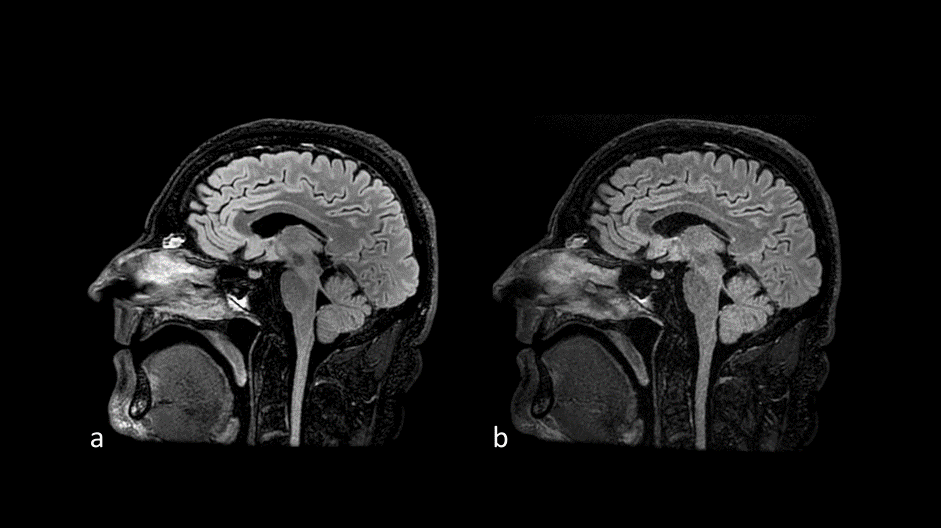 Figure . Improved SNR in a 3D FLAIR acquired at a) 3 T compared to b) 1.5 T using the same imaging parameters, (TI/TR/TE = 1900 ms/7000 ms/104 ms), in the same subject.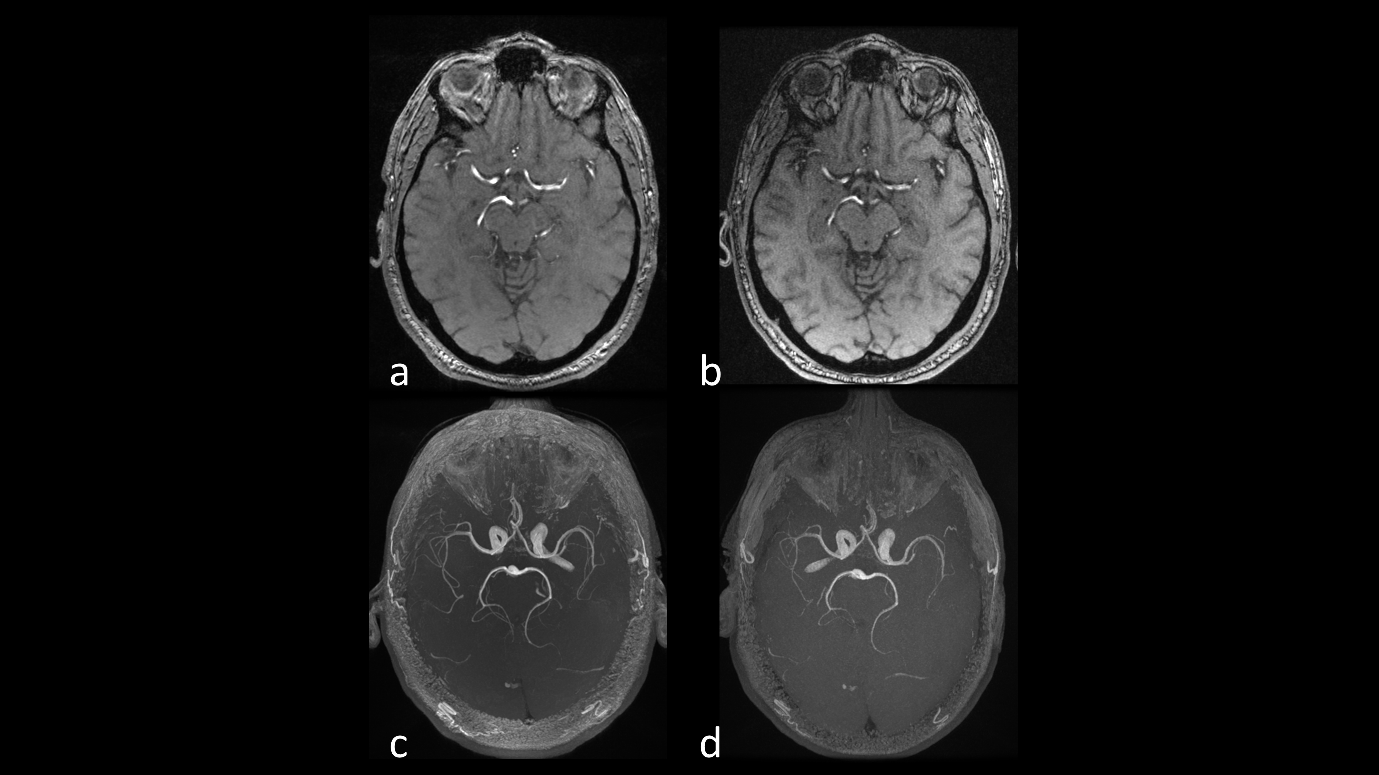 Figure . 3D Time-of-flight MRA acquired at 3 T (a), (c) and 1.5 T (b), (d) using the same imaging parameters, (TR/TE/Flip = 24 ms/6.8 ms/20°), in the same subject. The single section image at 1.5 T (b) has a lower SNR but incidentally better grey/white matter tissue contrast compared to 3T (a). The top-down maximum intensity projection image at 3 T (c) shows better background suppression and hence distal vessel visualisation that the MIP at 1.5 T (d).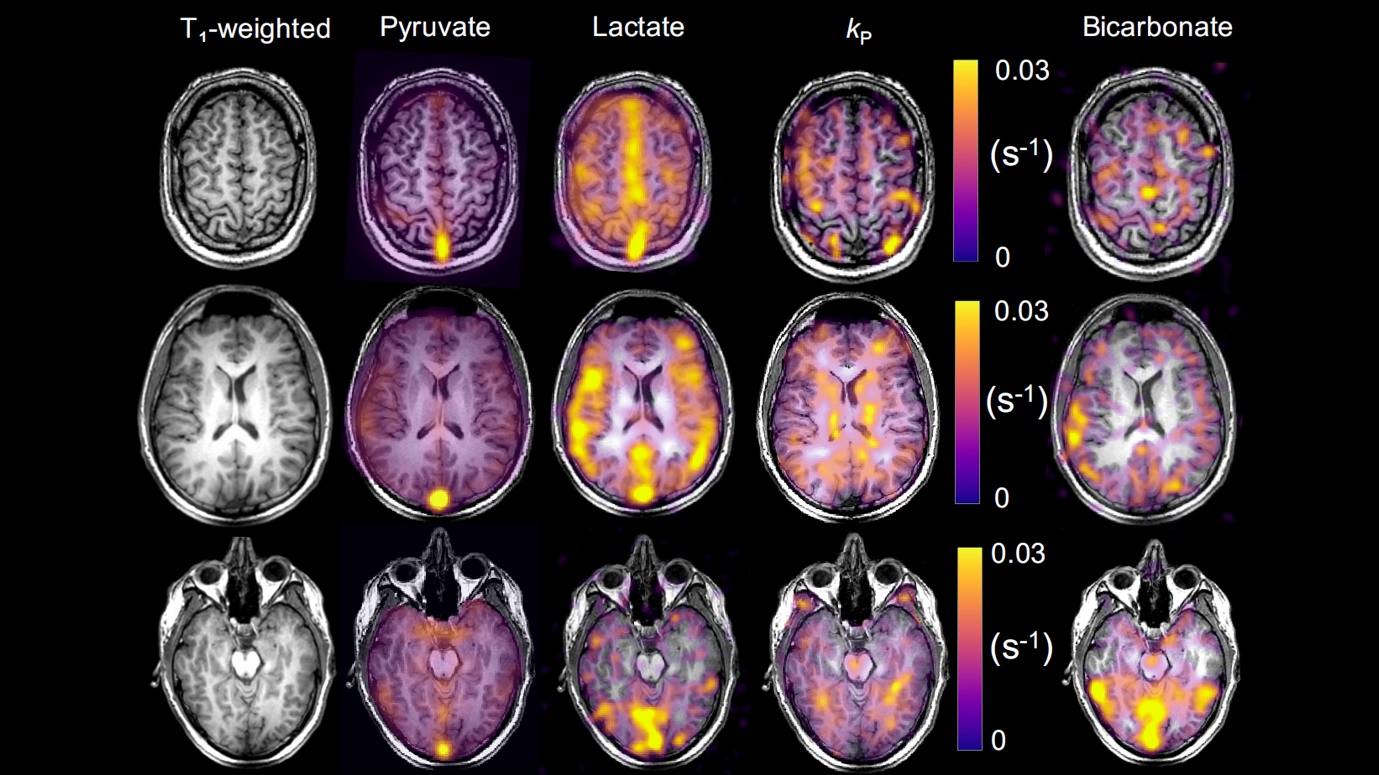 Figure . Metabolic imaging of the normal human brain at 3 T with hyperpolarised carbon-13 MRI following intravenous injection of hyperpolarised carbon-13 labelled pyruvate. The formation of hyperpolarised carbon-13 labelled lactate is shown along with the apparent exchange rate constant (kP measured in s-1) describing the reaction catalysed by the enzyme lactate dehydrogenase (LDH). Hyperpolarised carbon-13 labelled bicarbonate can also be detected due to mitochondrial metabolism of the pyruvate. Figure adapted from Grist et al Quantifying normal human brain metabolism using hyperpolarized [1–13C] pyruvate and magnetic resonance imaging. NeuroImage 189 (2019) 171–179 (30).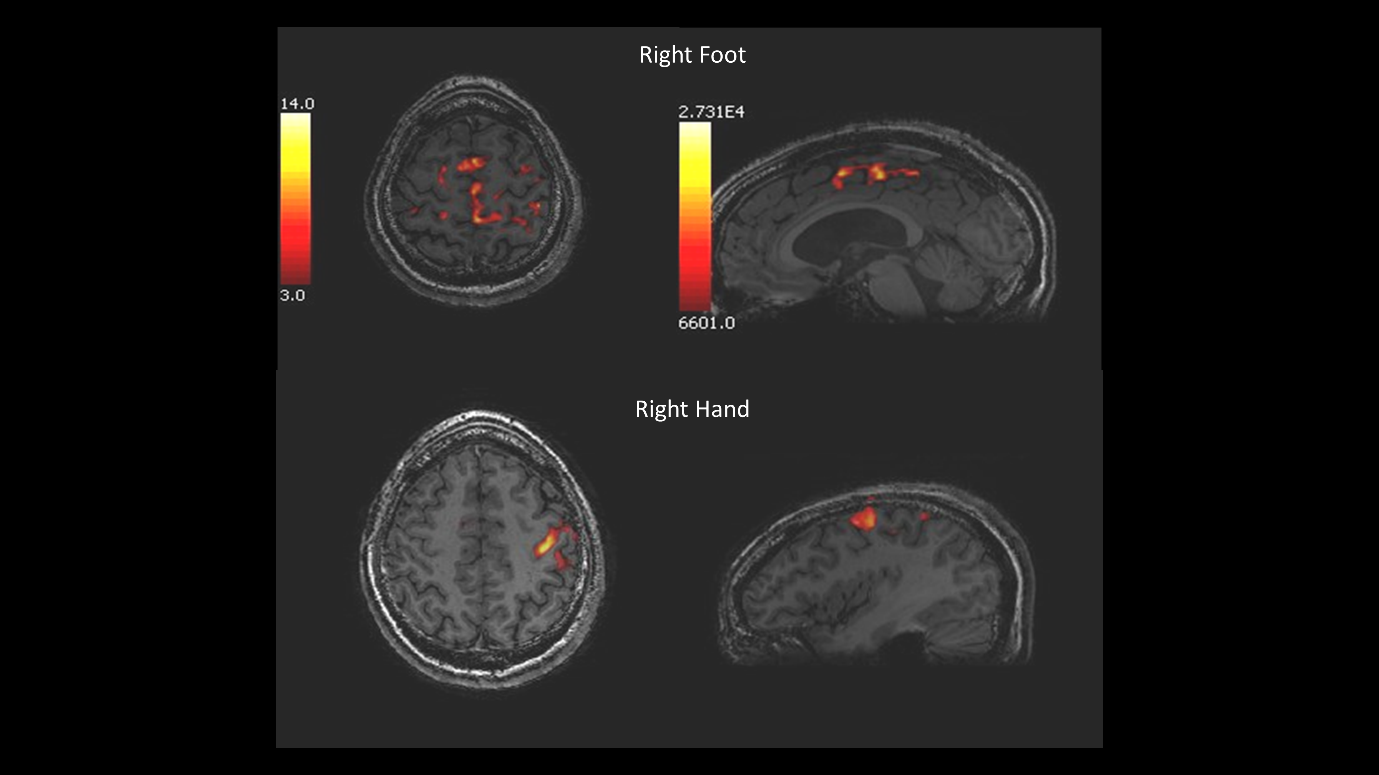 Figure . An fMRI motor function study performed at 3 T. The colour overlay on a 3D T1-weighted gradient echo acquisition represents the correlation between the blood oxygen level dependent (BOLD) signal change and a simple boxcar (on/off) reference activity, in this case 30 s of foot or finger tapping and then 30 s of rest repeated for five minutes.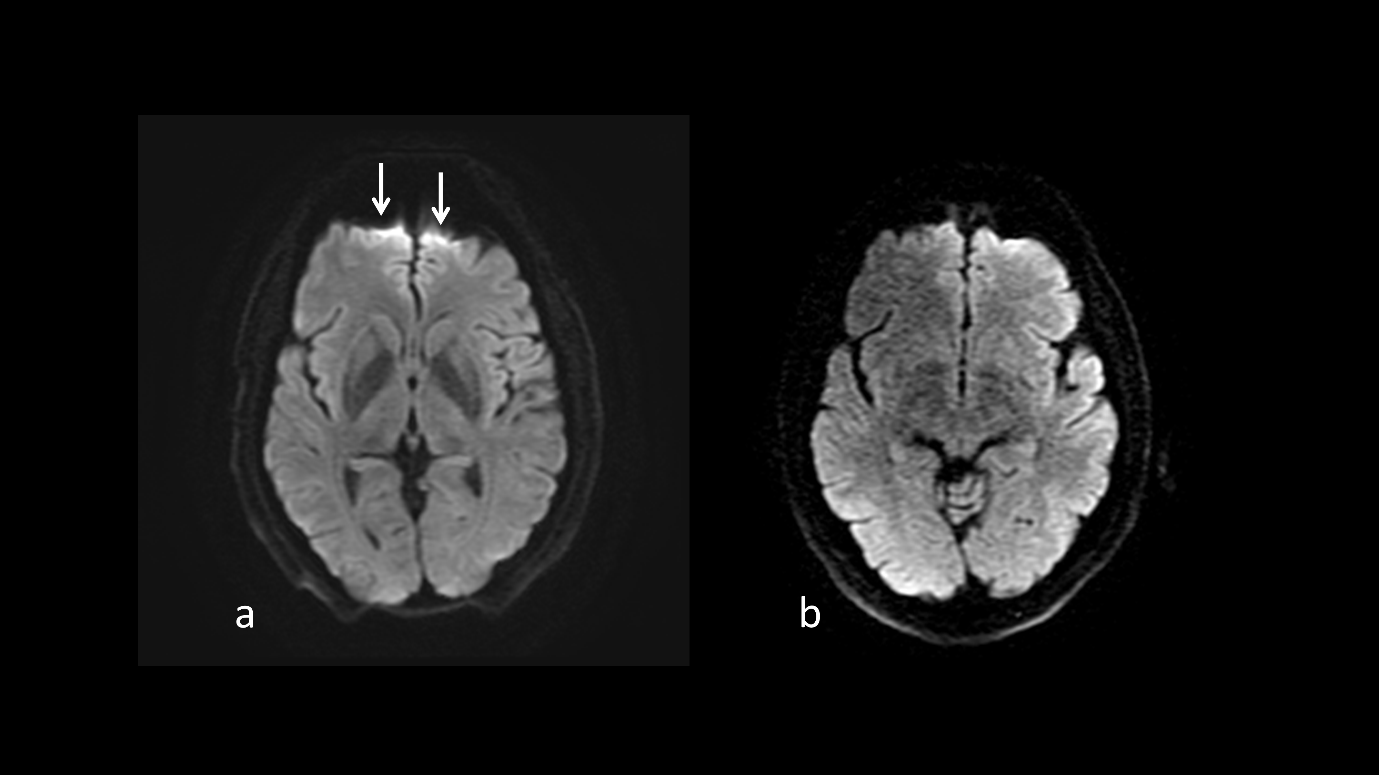 Figure . Diffusion weighted echo planar images (DW-EPI) obtained at 3 T (a) and 1.5 T (b) using the same imaging parameters, (TR/TI/b-value = 5000 ms/62.1 ms/ 1000 s/mm2) in the same subject. Note the better SNR at 3T but the greater image distortion and signal pile-up in the frontal lobe due to the susceptibility differences between the brain tissue and the air in the frontal sinus (arrows).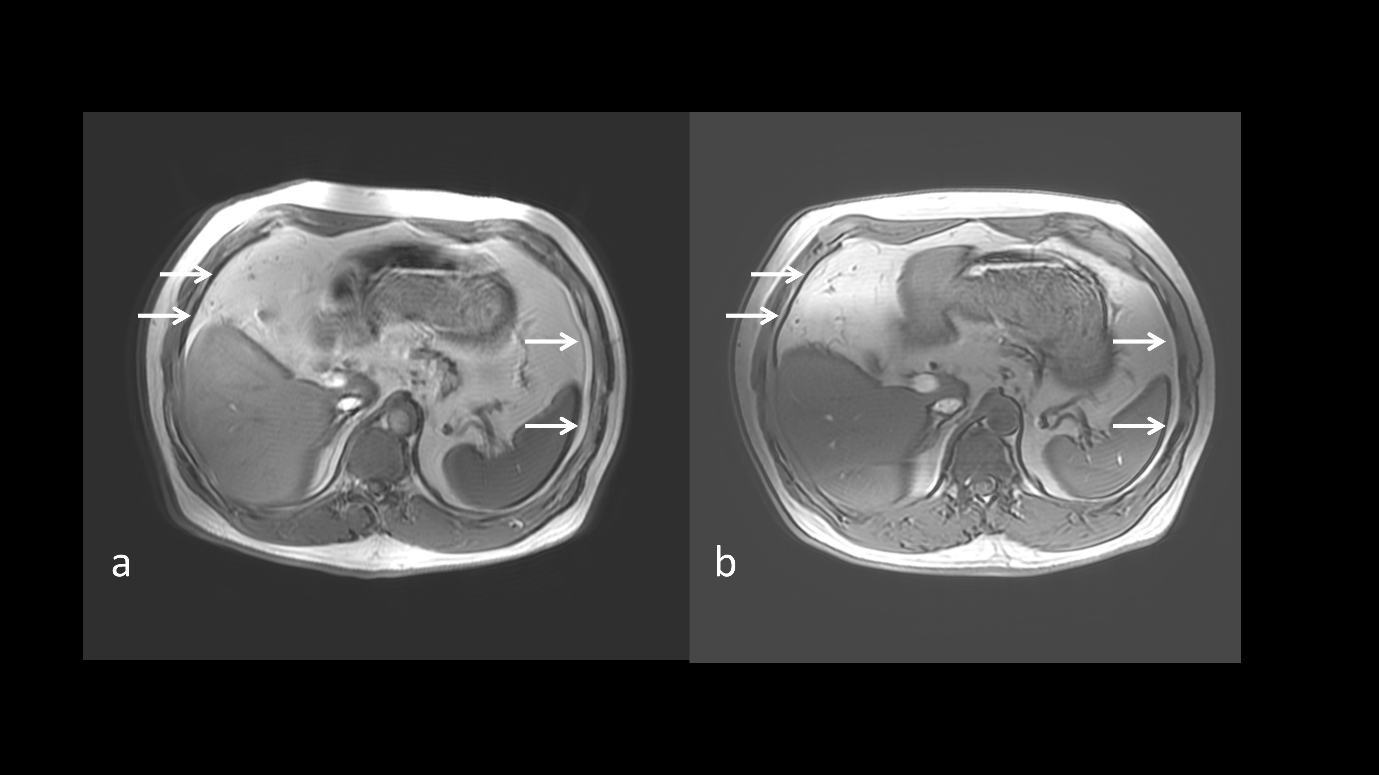 Figure . Gradient echo images in the abdomen acquired at 3 T (a) and 1.5 T (b) with TR/TE = 180/4.2 ms a readout bandwidth of 65 Hz/pixel. This results in a water/fat chemical shift in the frequency encoding direction (arrows) of 6.8 pixels at 3 T and 3.4 pixels at 1.5 T.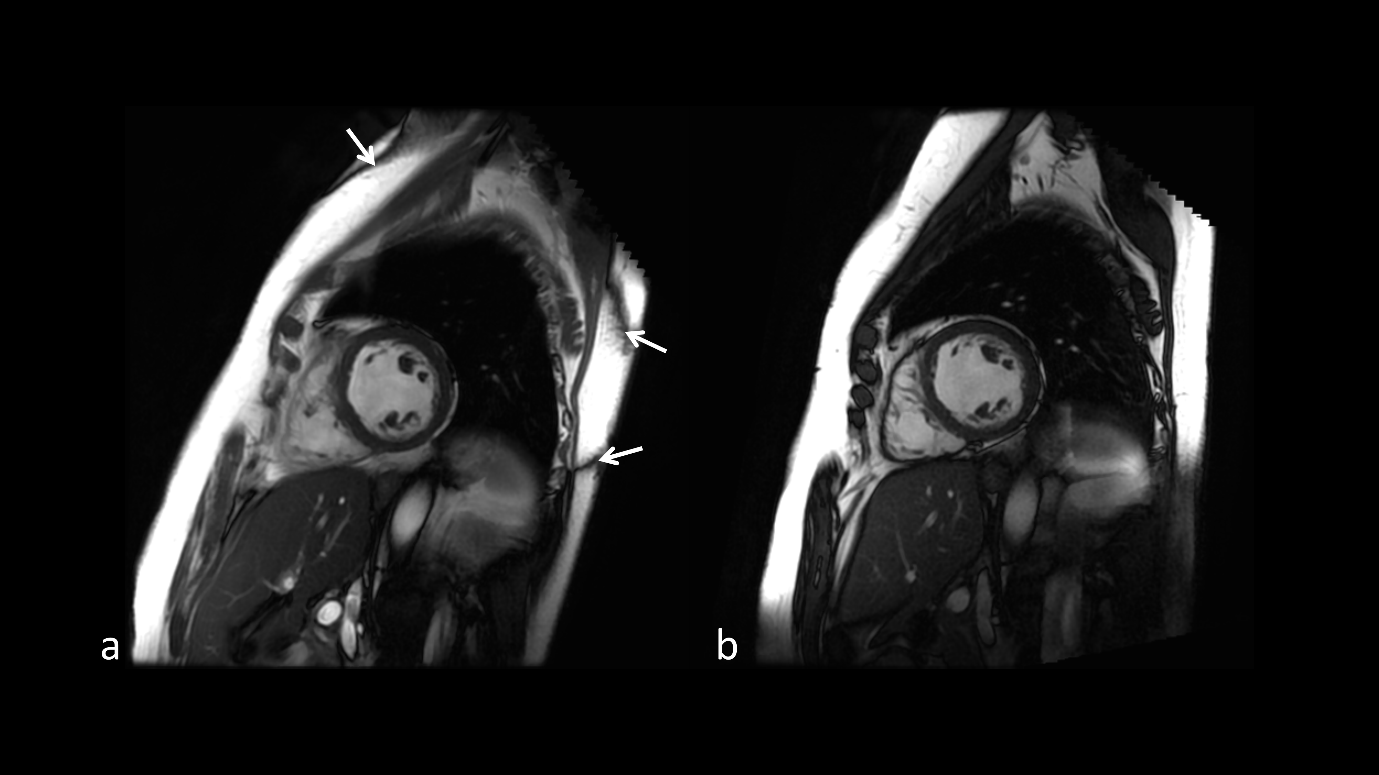 Figure . Single diastolic frames from a cardiac cine bSSFP acquisition performed at 3 T (a) and 1.5 T (b) acquired with the same imaging parameters, (TR/TE/Flip = 3.8 ms/1.9 ms/45° ), in the same subject. Due to the poorer field uniformity at 3 T compared to 1.5 T the characteristic bSSFP banding artifacts can be seen (arrows). Due to localised shimming over the heart the artifacts are displaced to the edges of the body. Note the improved SNR at 3 T.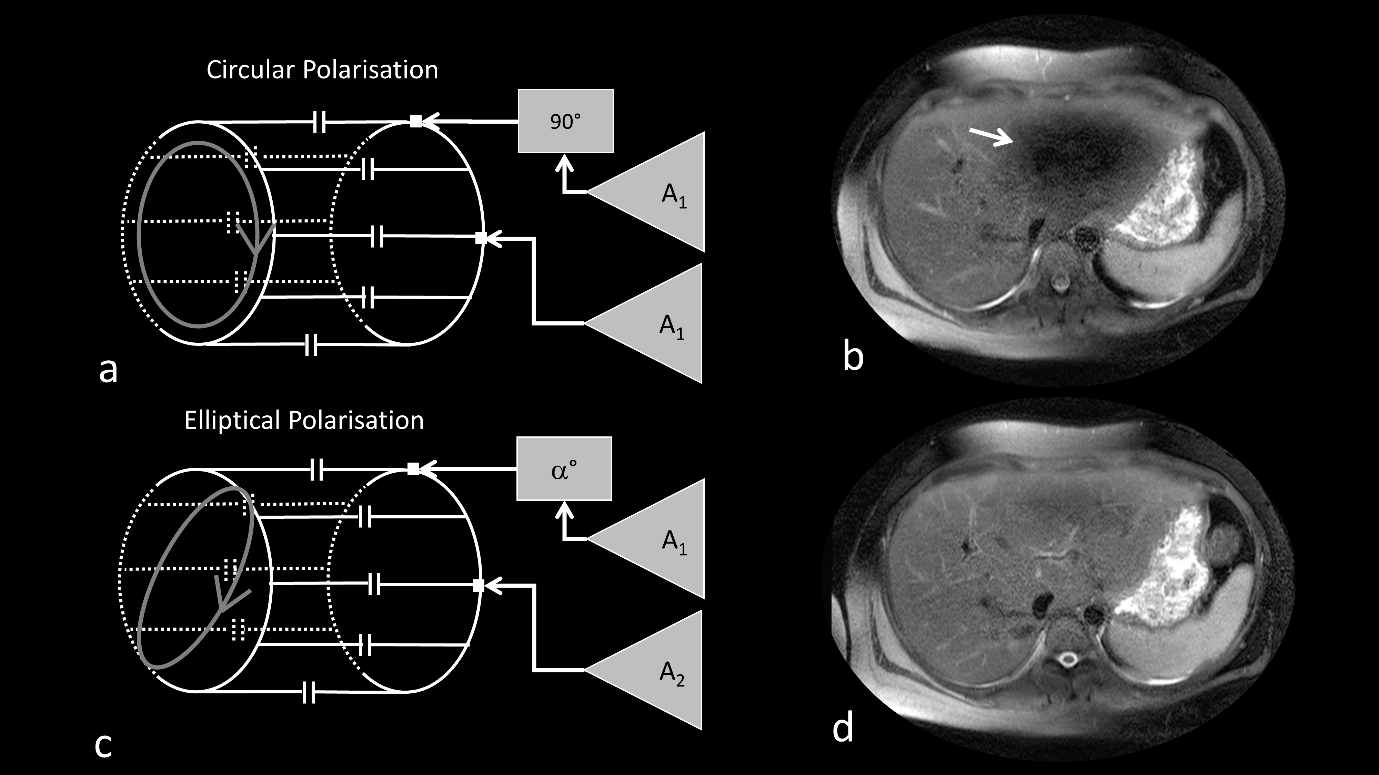 Figure . Dual channel transmit RF coil in quadrature excitation mode uses the same RF amplitude A1 and a 90° phase shift between the channels (a). Quadrature excitation results in reduced signal in the left lobe of the liver (arrow) due to dielectric effects (b). Using optimised elliptical polarisation with two different RF amplitudes, A1 and A2, and an  \alpha° phase shift between the channels (c) results in an improved image uniformity (d).